KATA PENGANTAR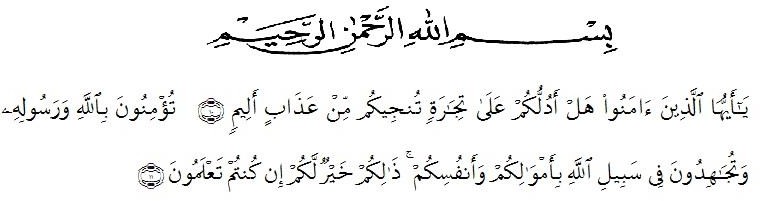 Artinya: “Hai orang-orang yang beriman, sukakah kamu aku tunjukkan suatu  perniagaan yang dapat menyelamatkan mu dari azab yang pedih?10, (yaitu) kamu berikan kepada Allah dan Rasul Nya dan berjihad dijalan Allah dengan harta dan              jiwamu. Itulah yang lebih baik bagimu ,jika kamu mengetahuinya11. (QS. Ash- shaff : 10-11).Alhamdulillah, segala puji dan syukur penulis ucapkan kepada Allah SWT., yang telah memberikan rahmat dan hidayah-Nya sehingga penulis dapat menyelesaikan penulisan proposal skripsi ini. Selanjutnya shalawat dan salam disampaikan kepada Nabi Muhammad SAW., yang telah menjadi contoh suri tauladan yang baik bagi seluruh umat manusia dalam segala aspek kehidupan.Proposal skripsi ini merupakan kajian tentang Pengembangan Media Diorama Pada Pembelajaran Tematik Tema 3 Peduli Terhadap Makhluk Hidup Untuk Meningkatkan Hasil Belajar Siswa  Kelas IV SD Negeri  Marindal 104211 Kec. Medan Amplas. Penulis menyadari bahwa dalam penyesuaian skripsi ini tentu tidak terlepas dari bantuan, bimbingan, serta dukungan dari berbagai pihak. Untuk itu dengan segala kerendahan hati penulis mengucapkan terimakasih kepada:Allah SWT yang telah melimpahkan rahmat dan karunianya serta memudahkan segala urusan penulis dalam proses pengerjaan proposal skripsi ini. Amiin Amiin ya rabbal ‘alamin. Bapak Dr. Firmansyah, M.Si selaku Rektor Universitas Muslim Nusantara Al Washliyah.Bapak Dra. Sukmawarti, M.Pd selaku Dekan Fakultas Keguruan dan Ilmu Pendidikan Universitas Muslim Nusantara Al Washliyah Medan.Bapak Sujarwo, S.Pd., M.Pd. selaku Ketua prodi Pendidikan Guru Sekolah Dasar Universitas Muslim Nusantara Al Washliyah.Ibu Dara Fitrah Dwi , S.Pd.M.Pd. selaku Dosen Pembimbing yang telah memberikan arahan dan bimbingan kepada penulis dalam pengerjaan proposal skripsi ini.Bapak/Ibu Dosen Universitas Muslim Nusantara Al Washliyah Medan yang telah memberikan ilmu yang bermanfaat bagi pengembangan wawasan keilmuan selama mengikuti perkuliahan dan penulisan proposal skripsi ini.Teristimewa dan tercinta kepada orangtua saya yang telah melimpahkan segenap kasih sayang yang tidak terhingga, baik moril dan material, semoga dalam limpahan rahmat dan berkah. Aamiin Amiin ya rabbal’alamin. Untuk sahabat terbaikku Ratih Wulandari, Annisa Umairoh Brutu, Riska Wahyuni Harahap, Friska Purba dan Devita Yetti Manik yang telah memberikan semangat serta membantu dalam pengerjaan skripsi ini..Untuk itu dengan hati yang tulus penulis sampaikan terimakasih kepada semua pihak, semoga bantuan yang diberikan mendapat balasan yang berlipat ganda dari Allah SWT. Aamiin.., penulis menyadari sepenuhnya bahwa dalam penulisan skripsi ini masih banyak terdapat kekurangan dan kelemahan. Oleh karena itu, kritik dan saran serta bimbingan sangat diharapkan demi kesempurnaannya.Medan,  Juni 2023PenulisTenti Armisah Gajah	191434153